SACRAMENTO CITY UNIFIED SCHOOL DISTRICT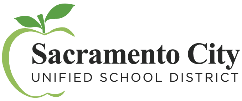 : ____/____/____(s):  : :  Grad: N:  Grad: :  : Ra/ReligiOt()()()CafeterOt:      :      T:      :      :      	